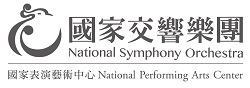 個人資料蒐集告知函您好，歡迎您使用本訂票單接受NSO特殊優惠服務，為確保使用者之個人資料、隱私及權益之保護，請於填寫訂票單使用本次優惠折扣前先行閱讀本告知函內容，當您於第一頁簽章並回傳時，即表示您已確實了解本告知函並行使法律所賦予同意之權利，並具有書面同意之效果。本告知函乃依據個人資料保護法第八條之規定，於蒐集您的個人資料時進行法定告知義務。一、蒐集之機關名稱：國家表演藝術中心國家交響樂團（下稱本樂團）。二、蒐集之目的：本樂團蒐集您個人資料的目的在於提供台端此次訂票優惠服務之付款作業。三、蒐集個人資料類別：屬於個人資料保護法蒐集類別之識別類C001、C003、C031（含訂購人及持卡人姓名、身分證字號、聯絡方式、信用卡資料、地址等項目）。四、個人資料利用之1. 期間：自傳真訂票單起至訂票場次音樂會後二年止，或國家兩廳院規定之保存期間。2. 地區：本樂團及國家兩廳院之國內所在地。3. 對象：本樂團及國家兩廳院、聯合信用卡中心、依法有權之主管機關、司法或其他政府機關。4. 方式：以自動化機器或其他非自動化之利用方式。五、個人資料之權利及權益：依據個資法第三條規定，台端就本樂團及國家兩廳院保有台端之個人資料得行使下列權利：1. 得向本樂團及國家兩廳院查詢、請求閱覽或請求製給複製本，而本樂團及國家兩廳院依法得酌收必要成本費用。2. 得向本樂團及國家兩廳院請求補充或更正，惟依法台端應為適當之釋明。3. 得向本樂團及國家兩廳院請求停止蒐集、處理或利用及請求刪除，惟依法本樂團及國家兩廳院因執行業務所必須者，得不依台端請求為之。六、您得自由選擇是否提供相關個資，惟您若拒絕提供完整個資，本樂團及國家兩廳院將無法進行必要之審核及處理作業，致無法提供您相關服務，得拒絕您相關訂購服務之申請。七、本中心於蒐集您的個人資料時，如有欄位標示為選擇性填寫，當您選擇不提供該個人資料時將不造成任何之權利影響。八、本樂團保有修訂本告知函之權利，本樂團於修正本告知函內容後將且透過您所提供之的聯絡方式通知您，如您未提出異議或繼續使用本樂團相關服務，表示您已同意本中心所更改之內容。請閱讀並同意個人資料蒐集告知函之內容後填寫訂票資料並傳真第1頁  公務人員 專屬訂票單(美國春秋)  公務人員 專屬訂票單(美國春秋)  公務人員 專屬訂票單(美國春秋)  公務人員 專屬訂票單(美國春秋)  公務人員 專屬訂票單(美國春秋)  公務人員 專屬訂票單(美國春秋)  公務人員 專屬訂票單(美國春秋)  公務人員 專屬訂票單(美國春秋)  公務人員 專屬訂票單(美國春秋)  公務人員 專屬訂票單(美國春秋)  公務人員 專屬訂票單(美國春秋)  公務人員 專屬訂票單(美國春秋)  公務人員 專屬訂票單(美國春秋)  公務人員 專屬訂票單(美國春秋)  公務人員 專屬訂票單(美國春秋)  公務人員 專屬訂票單(美國春秋)  公務人員 專屬訂票單(美國春秋)  公務人員 專屬訂票單(美國春秋)  公務人員 專屬訂票單(美國春秋)  公務人員 專屬訂票單(美國春秋)節目名稱NSO名家系列《美國春秋》NSO名家系列《美國春秋》NSO名家系列《美國春秋》NSO名家系列《美國春秋》NSO名家系列《美國春秋》NSO名家系列《美國春秋》NSO名家系列《美國春秋》NSO名家系列《美國春秋》NSO名家系列《美國春秋》NSO名家系列《美國春秋》NSO名家系列《美國春秋》NSO名家系列《美國春秋》NSO名家系列《美國春秋》NSO名家系列《美國春秋》NSO名家系列《美國春秋》NSO名家系列《美國春秋》NSO名家系列《美國春秋》NSO名家系列《美國春秋》NSO名家系列《美國春秋》NSO名家系列《美國春秋》NSO名家系列《美國春秋》NSO名家系列《美國春秋》NSO名家系列《美國春秋》NSO名家系列《美國春秋》節目日期場次2018/12/21星期五19:30  國家音樂廳2018/12/21星期五19:30  國家音樂廳2018/12/21星期五19:30  國家音樂廳2018/12/21星期五19:30  國家音樂廳2018/12/21星期五19:30  國家音樂廳2018/12/21星期五19:30  國家音樂廳2018/12/21星期五19:30  國家音樂廳2018/12/21星期五19:30  國家音樂廳2018/12/21星期五19:30  國家音樂廳2018/12/21星期五19:30  國家音樂廳2018/12/21星期五19:30  國家音樂廳2018/12/21星期五19:30  國家音樂廳2018/12/21星期五19:30  國家音樂廳2018/12/21星期五19:30  國家音樂廳2018/12/21星期五19:30  國家音樂廳2018/12/21星期五19:30  國家音樂廳2018/12/21星期五19:30  國家音樂廳2018/12/21星期五19:30  國家音樂廳2018/12/21星期五19:30  國家音樂廳2018/12/21星期五19:30  國家音樂廳2018/12/21星期五19:30  國家音樂廳2018/12/21星期五19:30  國家音樂廳2018/12/21星期五19:30  國家音樂廳2018/12/21星期五19:30  國家音樂廳訂票說明與付款方式請以正楷詳細填寫如下資料，並完整填寫信用卡資訊並親簽，於 12 月 17 日前傳真或掃描寄至信箱傳真電話 (02)3393-9669 洽詢電話 (02)3393-9666 Email: michelleliu@mail.npac-ntch.org 劉小姐收請以正楷詳細填寫如下資料，並完整填寫信用卡資訊並親簽，於 12 月 17 日前傳真或掃描寄至信箱傳真電話 (02)3393-9669 洽詢電話 (02)3393-9666 Email: michelleliu@mail.npac-ntch.org 劉小姐收請以正楷詳細填寫如下資料，並完整填寫信用卡資訊並親簽，於 12 月 17 日前傳真或掃描寄至信箱傳真電話 (02)3393-9669 洽詢電話 (02)3393-9666 Email: michelleliu@mail.npac-ntch.org 劉小姐收請以正楷詳細填寫如下資料，並完整填寫信用卡資訊並親簽，於 12 月 17 日前傳真或掃描寄至信箱傳真電話 (02)3393-9669 洽詢電話 (02)3393-9666 Email: michelleliu@mail.npac-ntch.org 劉小姐收請以正楷詳細填寫如下資料，並完整填寫信用卡資訊並親簽，於 12 月 17 日前傳真或掃描寄至信箱傳真電話 (02)3393-9669 洽詢電話 (02)3393-9666 Email: michelleliu@mail.npac-ntch.org 劉小姐收請以正楷詳細填寫如下資料，並完整填寫信用卡資訊並親簽，於 12 月 17 日前傳真或掃描寄至信箱傳真電話 (02)3393-9669 洽詢電話 (02)3393-9666 Email: michelleliu@mail.npac-ntch.org 劉小姐收請以正楷詳細填寫如下資料，並完整填寫信用卡資訊並親簽，於 12 月 17 日前傳真或掃描寄至信箱傳真電話 (02)3393-9669 洽詢電話 (02)3393-9666 Email: michelleliu@mail.npac-ntch.org 劉小姐收請以正楷詳細填寫如下資料，並完整填寫信用卡資訊並親簽，於 12 月 17 日前傳真或掃描寄至信箱傳真電話 (02)3393-9669 洽詢電話 (02)3393-9666 Email: michelleliu@mail.npac-ntch.org 劉小姐收請以正楷詳細填寫如下資料，並完整填寫信用卡資訊並親簽，於 12 月 17 日前傳真或掃描寄至信箱傳真電話 (02)3393-9669 洽詢電話 (02)3393-9666 Email: michelleliu@mail.npac-ntch.org 劉小姐收請以正楷詳細填寫如下資料，並完整填寫信用卡資訊並親簽，於 12 月 17 日前傳真或掃描寄至信箱傳真電話 (02)3393-9669 洽詢電話 (02)3393-9666 Email: michelleliu@mail.npac-ntch.org 劉小姐收請以正楷詳細填寫如下資料，並完整填寫信用卡資訊並親簽，於 12 月 17 日前傳真或掃描寄至信箱傳真電話 (02)3393-9669 洽詢電話 (02)3393-9666 Email: michelleliu@mail.npac-ntch.org 劉小姐收請以正楷詳細填寫如下資料，並完整填寫信用卡資訊並親簽，於 12 月 17 日前傳真或掃描寄至信箱傳真電話 (02)3393-9669 洽詢電話 (02)3393-9666 Email: michelleliu@mail.npac-ntch.org 劉小姐收請以正楷詳細填寫如下資料，並完整填寫信用卡資訊並親簽，於 12 月 17 日前傳真或掃描寄至信箱傳真電話 (02)3393-9669 洽詢電話 (02)3393-9666 Email: michelleliu@mail.npac-ntch.org 劉小姐收請以正楷詳細填寫如下資料，並完整填寫信用卡資訊並親簽，於 12 月 17 日前傳真或掃描寄至信箱傳真電話 (02)3393-9669 洽詢電話 (02)3393-9666 Email: michelleliu@mail.npac-ntch.org 劉小姐收請以正楷詳細填寫如下資料，並完整填寫信用卡資訊並親簽，於 12 月 17 日前傳真或掃描寄至信箱傳真電話 (02)3393-9669 洽詢電話 (02)3393-9666 Email: michelleliu@mail.npac-ntch.org 劉小姐收請以正楷詳細填寫如下資料，並完整填寫信用卡資訊並親簽，於 12 月 17 日前傳真或掃描寄至信箱傳真電話 (02)3393-9669 洽詢電話 (02)3393-9666 Email: michelleliu@mail.npac-ntch.org 劉小姐收請以正楷詳細填寫如下資料，並完整填寫信用卡資訊並親簽，於 12 月 17 日前傳真或掃描寄至信箱傳真電話 (02)3393-9669 洽詢電話 (02)3393-9666 Email: michelleliu@mail.npac-ntch.org 劉小姐收請以正楷詳細填寫如下資料，並完整填寫信用卡資訊並親簽，於 12 月 17 日前傳真或掃描寄至信箱傳真電話 (02)3393-9669 洽詢電話 (02)3393-9666 Email: michelleliu@mail.npac-ntch.org 劉小姐收請以正楷詳細填寫如下資料，並完整填寫信用卡資訊並親簽，於 12 月 17 日前傳真或掃描寄至信箱傳真電話 (02)3393-9669 洽詢電話 (02)3393-9666 Email: michelleliu@mail.npac-ntch.org 劉小姐收請以正楷詳細填寫如下資料，並完整填寫信用卡資訊並親簽，於 12 月 17 日前傳真或掃描寄至信箱傳真電話 (02)3393-9669 洽詢電話 (02)3393-9666 Email: michelleliu@mail.npac-ntch.org 劉小姐收請以正楷詳細填寫如下資料，並完整填寫信用卡資訊並親簽，於 12 月 17 日前傳真或掃描寄至信箱傳真電話 (02)3393-9669 洽詢電話 (02)3393-9666 Email: michelleliu@mail.npac-ntch.org 劉小姐收請以正楷詳細填寫如下資料，並完整填寫信用卡資訊並親簽，於 12 月 17 日前傳真或掃描寄至信箱傳真電話 (02)3393-9669 洽詢電話 (02)3393-9666 Email: michelleliu@mail.npac-ntch.org 劉小姐收請以正楷詳細填寫如下資料，並完整填寫信用卡資訊並親簽，於 12 月 17 日前傳真或掃描寄至信箱傳真電話 (02)3393-9669 洽詢電話 (02)3393-9666 Email: michelleliu@mail.npac-ntch.org 劉小姐收請以正楷詳細填寫如下資料，並完整填寫信用卡資訊並親簽，於 12 月 17 日前傳真或掃描寄至信箱傳真電話 (02)3393-9669 洽詢電話 (02)3393-9666 Email: michelleliu@mail.npac-ntch.org 劉小姐收取票方式購1張則將寄票於演出入口服務台，請於演出當日簽名領取；2張以上，則將掛號寄出。購1張則將寄票於演出入口服務台，請於演出當日簽名領取；2張以上，則將掛號寄出。購1張則將寄票於演出入口服務台，請於演出當日簽名領取；2張以上，則將掛號寄出。購1張則將寄票於演出入口服務台，請於演出當日簽名領取；2張以上，則將掛號寄出。購1張則將寄票於演出入口服務台，請於演出當日簽名領取；2張以上，則將掛號寄出。購1張則將寄票於演出入口服務台，請於演出當日簽名領取；2張以上，則將掛號寄出。購1張則將寄票於演出入口服務台，請於演出當日簽名領取；2張以上，則將掛號寄出。購1張則將寄票於演出入口服務台，請於演出當日簽名領取；2張以上，則將掛號寄出。購1張則將寄票於演出入口服務台，請於演出當日簽名領取；2張以上，則將掛號寄出。購1張則將寄票於演出入口服務台，請於演出當日簽名領取；2張以上，則將掛號寄出。購1張則將寄票於演出入口服務台，請於演出當日簽名領取；2張以上，則將掛號寄出。購1張則將寄票於演出入口服務台，請於演出當日簽名領取；2張以上，則將掛號寄出。購1張則將寄票於演出入口服務台，請於演出當日簽名領取；2張以上，則將掛號寄出。購1張則將寄票於演出入口服務台，請於演出當日簽名領取；2張以上，則將掛號寄出。購1張則將寄票於演出入口服務台，請於演出當日簽名領取；2張以上，則將掛號寄出。購1張則將寄票於演出入口服務台，請於演出當日簽名領取；2張以上，則將掛號寄出。購1張則將寄票於演出入口服務台，請於演出當日簽名領取；2張以上，則將掛號寄出。購1張則將寄票於演出入口服務台，請於演出當日簽名領取；2張以上，則將掛號寄出。購1張則將寄票於演出入口服務台，請於演出當日簽名領取；2張以上，則將掛號寄出。購1張則將寄票於演出入口服務台，請於演出當日簽名領取；2張以上，則將掛號寄出。購1張則將寄票於演出入口服務台，請於演出當日簽名領取；2張以上，則將掛號寄出。購1張則將寄票於演出入口服務台，請於演出當日簽名領取；2張以上，則將掛號寄出。購1張則將寄票於演出入口服務台，請於演出當日簽名領取；2張以上，則將掛號寄出。購1張則將寄票於演出入口服務台，請於演出當日簽名領取；2張以上，則將掛號寄出。請先閱讀本訂票單屬於團購票券，故無法提供退換票。將以訂購票價之最佳座位優先安排，如有特殊考量之需求座位區域請事先備註。音樂會票券為不記名之有價券，請您妥善保管，如發生遺失、破損，或使辨識困難、過期等情形，恕無法提供補救措施。主辦單位保留演出內容、人員更動之權利。本訂票單屬於團購票券，故無法提供退換票。將以訂購票價之最佳座位優先安排，如有特殊考量之需求座位區域請事先備註。音樂會票券為不記名之有價券，請您妥善保管，如發生遺失、破損，或使辨識困難、過期等情形，恕無法提供補救措施。主辦單位保留演出內容、人員更動之權利。本訂票單屬於團購票券，故無法提供退換票。將以訂購票價之最佳座位優先安排，如有特殊考量之需求座位區域請事先備註。音樂會票券為不記名之有價券，請您妥善保管，如發生遺失、破損，或使辨識困難、過期等情形，恕無法提供補救措施。主辦單位保留演出內容、人員更動之權利。本訂票單屬於團購票券，故無法提供退換票。將以訂購票價之最佳座位優先安排，如有特殊考量之需求座位區域請事先備註。音樂會票券為不記名之有價券，請您妥善保管，如發生遺失、破損，或使辨識困難、過期等情形，恕無法提供補救措施。主辦單位保留演出內容、人員更動之權利。本訂票單屬於團購票券，故無法提供退換票。將以訂購票價之最佳座位優先安排，如有特殊考量之需求座位區域請事先備註。音樂會票券為不記名之有價券，請您妥善保管，如發生遺失、破損，或使辨識困難、過期等情形，恕無法提供補救措施。主辦單位保留演出內容、人員更動之權利。本訂票單屬於團購票券，故無法提供退換票。將以訂購票價之最佳座位優先安排，如有特殊考量之需求座位區域請事先備註。音樂會票券為不記名之有價券，請您妥善保管，如發生遺失、破損，或使辨識困難、過期等情形，恕無法提供補救措施。主辦單位保留演出內容、人員更動之權利。本訂票單屬於團購票券，故無法提供退換票。將以訂購票價之最佳座位優先安排，如有特殊考量之需求座位區域請事先備註。音樂會票券為不記名之有價券，請您妥善保管，如發生遺失、破損，或使辨識困難、過期等情形，恕無法提供補救措施。主辦單位保留演出內容、人員更動之權利。本訂票單屬於團購票券，故無法提供退換票。將以訂購票價之最佳座位優先安排，如有特殊考量之需求座位區域請事先備註。音樂會票券為不記名之有價券，請您妥善保管，如發生遺失、破損，或使辨識困難、過期等情形，恕無法提供補救措施。主辦單位保留演出內容、人員更動之權利。本訂票單屬於團購票券，故無法提供退換票。將以訂購票價之最佳座位優先安排，如有特殊考量之需求座位區域請事先備註。音樂會票券為不記名之有價券，請您妥善保管，如發生遺失、破損，或使辨識困難、過期等情形，恕無法提供補救措施。主辦單位保留演出內容、人員更動之權利。本訂票單屬於團購票券，故無法提供退換票。將以訂購票價之最佳座位優先安排，如有特殊考量之需求座位區域請事先備註。音樂會票券為不記名之有價券，請您妥善保管，如發生遺失、破損，或使辨識困難、過期等情形，恕無法提供補救措施。主辦單位保留演出內容、人員更動之權利。本訂票單屬於團購票券，故無法提供退換票。將以訂購票價之最佳座位優先安排，如有特殊考量之需求座位區域請事先備註。音樂會票券為不記名之有價券，請您妥善保管，如發生遺失、破損，或使辨識困難、過期等情形，恕無法提供補救措施。主辦單位保留演出內容、人員更動之權利。本訂票單屬於團購票券，故無法提供退換票。將以訂購票價之最佳座位優先安排，如有特殊考量之需求座位區域請事先備註。音樂會票券為不記名之有價券，請您妥善保管，如發生遺失、破損，或使辨識困難、過期等情形，恕無法提供補救措施。主辦單位保留演出內容、人員更動之權利。本訂票單屬於團購票券，故無法提供退換票。將以訂購票價之最佳座位優先安排，如有特殊考量之需求座位區域請事先備註。音樂會票券為不記名之有價券，請您妥善保管，如發生遺失、破損，或使辨識困難、過期等情形，恕無法提供補救措施。主辦單位保留演出內容、人員更動之權利。本訂票單屬於團購票券，故無法提供退換票。將以訂購票價之最佳座位優先安排，如有特殊考量之需求座位區域請事先備註。音樂會票券為不記名之有價券，請您妥善保管，如發生遺失、破損，或使辨識困難、過期等情形，恕無法提供補救措施。主辦單位保留演出內容、人員更動之權利。本訂票單屬於團購票券，故無法提供退換票。將以訂購票價之最佳座位優先安排，如有特殊考量之需求座位區域請事先備註。音樂會票券為不記名之有價券，請您妥善保管，如發生遺失、破損，或使辨識困難、過期等情形，恕無法提供補救措施。主辦單位保留演出內容、人員更動之權利。本訂票單屬於團購票券，故無法提供退換票。將以訂購票價之最佳座位優先安排，如有特殊考量之需求座位區域請事先備註。音樂會票券為不記名之有價券，請您妥善保管，如發生遺失、破損，或使辨識困難、過期等情形，恕無法提供補救措施。主辦單位保留演出內容、人員更動之權利。本訂票單屬於團購票券，故無法提供退換票。將以訂購票價之最佳座位優先安排，如有特殊考量之需求座位區域請事先備註。音樂會票券為不記名之有價券，請您妥善保管，如發生遺失、破損，或使辨識困難、過期等情形，恕無法提供補救措施。主辦單位保留演出內容、人員更動之權利。本訂票單屬於團購票券，故無法提供退換票。將以訂購票價之最佳座位優先安排，如有特殊考量之需求座位區域請事先備註。音樂會票券為不記名之有價券，請您妥善保管，如發生遺失、破損，或使辨識困難、過期等情形，恕無法提供補救措施。主辦單位保留演出內容、人員更動之權利。本訂票單屬於團購票券，故無法提供退換票。將以訂購票價之最佳座位優先安排，如有特殊考量之需求座位區域請事先備註。音樂會票券為不記名之有價券，請您妥善保管，如發生遺失、破損，或使辨識困難、過期等情形，恕無法提供補救措施。主辦單位保留演出內容、人員更動之權利。本訂票單屬於團購票券，故無法提供退換票。將以訂購票價之最佳座位優先安排，如有特殊考量之需求座位區域請事先備註。音樂會票券為不記名之有價券，請您妥善保管，如發生遺失、破損，或使辨識困難、過期等情形，恕無法提供補救措施。主辦單位保留演出內容、人員更動之權利。本訂票單屬於團購票券，故無法提供退換票。將以訂購票價之最佳座位優先安排，如有特殊考量之需求座位區域請事先備註。音樂會票券為不記名之有價券，請您妥善保管，如發生遺失、破損，或使辨識困難、過期等情形，恕無法提供補救措施。主辦單位保留演出內容、人員更動之權利。本訂票單屬於團購票券，故無法提供退換票。將以訂購票價之最佳座位優先安排，如有特殊考量之需求座位區域請事先備註。音樂會票券為不記名之有價券，請您妥善保管，如發生遺失、破損，或使辨識困難、過期等情形，恕無法提供補救措施。主辦單位保留演出內容、人員更動之權利。本訂票單屬於團購票券，故無法提供退換票。將以訂購票價之最佳座位優先安排，如有特殊考量之需求座位區域請事先備註。音樂會票券為不記名之有價券，請您妥善保管，如發生遺失、破損，或使辨識困難、過期等情形，恕無法提供補救措施。主辦單位保留演出內容、人員更動之權利。本訂票單屬於團購票券，故無法提供退換票。將以訂購票價之最佳座位優先安排，如有特殊考量之需求座位區域請事先備註。音樂會票券為不記名之有價券，請您妥善保管，如發生遺失、破損，或使辨識困難、過期等情形，恕無法提供補救措施。主辦單位保留演出內容、人員更動之權利。訂購人姓名簽章表示已詳閱並同意購票須知及個人資料蒐集告知函簽章表示已詳閱並同意購票須知及個人資料蒐集告知函簽章表示已詳閱並同意購票須知及個人資料蒐集告知函簽章表示已詳閱並同意購票須知及個人資料蒐集告知函簽章表示已詳閱並同意購票須知及個人資料蒐集告知函簽章表示已詳閱並同意購票須知及個人資料蒐集告知函簽章表示已詳閱並同意購票須知及個人資料蒐集告知函簽章表示已詳閱並同意購票須知及個人資料蒐集告知函簽章表示已詳閱並同意購票須知及個人資料蒐集告知函訂購日期訂購日期訂購日期訂購日期      年    月    日      年    月    日      年    月    日      年    月    日      年    月    日      年    月    日      年    月    日      年    月    日      年    月    日      年    月    日      年    月    日NSO之友□否  □是(請續填右欄位卡號)  □否  □是(請續填右欄位卡號)  □否  □是(請續填右欄位卡號)  □否  □是(請續填右欄位卡號)  □否  □是(請續填右欄位卡號)  □否  □是(請續填右欄位卡號)  □否  □是(請續填右欄位卡號)  □否  □是(請續填右欄位卡號)  □否  □是(請續填右欄位卡號)  會員累點卡號會員累點卡號會員累點卡號會員累點卡號購票證明:公司抬頭名稱購票證明:統一編號購票證明:統一編號購票證明:統一編號聯絡電話日（    ）                分機            手機                日（    ）                分機            手機                日（    ）                分機            手機                日（    ）                分機            手機                日（    ）                分機            手機                日（    ）                分機            手機                日（    ）                分機            手機                日（    ）                分機            手機                日（    ）                分機            手機                日（    ）                分機            手機                日（    ）                分機            手機                日（    ）                分機            手機                日（    ）                分機            手機                日（    ）                分機            手機                日（    ）                分機            手機                日（    ）                分機            手機                日（    ）                分機            手機                日（    ）                分機            手機                日（    ）                分機            手機                日（    ）                分機            手機                日（    ）                分機            手機                日（    ）                分機            手機                日（    ）                分機            手機                日（    ）                分機            手機                郵寄地址郵遞區號 □□□□□         縣/市        區          路/街     段    巷    弄     號     樓郵遞區號 □□□□□         縣/市        區          路/街     段    巷    弄     號     樓郵遞區號 □□□□□         縣/市        區          路/街     段    巷    弄     號     樓郵遞區號 □□□□□         縣/市        區          路/街     段    巷    弄     號     樓郵遞區號 □□□□□         縣/市        區          路/街     段    巷    弄     號     樓郵遞區號 □□□□□         縣/市        區          路/街     段    巷    弄     號     樓郵遞區號 □□□□□         縣/市        區          路/街     段    巷    弄     號     樓郵遞區號 □□□□□         縣/市        區          路/街     段    巷    弄     號     樓郵遞區號 □□□□□         縣/市        區          路/街     段    巷    弄     號     樓郵遞區號 □□□□□         縣/市        區          路/街     段    巷    弄     號     樓郵遞區號 □□□□□         縣/市        區          路/街     段    巷    弄     號     樓郵遞區號 □□□□□         縣/市        區          路/街     段    巷    弄     號     樓郵遞區號 □□□□□         縣/市        區          路/街     段    巷    弄     號     樓郵遞區號 □□□□□         縣/市        區          路/街     段    巷    弄     號     樓郵遞區號 □□□□□         縣/市        區          路/街     段    巷    弄     號     樓郵遞區號 □□□□□         縣/市        區          路/街     段    巷    弄     號     樓郵遞區號 □□□□□         縣/市        區          路/街     段    巷    弄     號     樓郵遞區號 □□□□□         縣/市        區          路/街     段    巷    弄     號     樓郵遞區號 □□□□□         縣/市        區          路/街     段    巷    弄     號     樓郵遞區號 □□□□□         縣/市        區          路/街     段    巷    弄     號     樓郵遞區號 □□□□□         縣/市        區          路/街     段    巷    弄     號     樓郵遞區號 □□□□□         縣/市        區          路/街     段    巷    弄     號     樓郵遞區號 □□□□□         縣/市        區          路/街     段    巷    弄     號     樓郵遞區號 □□□□□         縣/市        區          路/街     段    巷    弄     號     樓信用卡卡別□VISA □MASTER □JCB □AE卡（AE卡請填卡面正面識別碼）□VISA □MASTER □JCB □AE卡（AE卡請填卡面正面識別碼）□VISA □MASTER □JCB □AE卡（AE卡請填卡面正面識別碼）□VISA □MASTER □JCB □AE卡（AE卡請填卡面正面識別碼）□VISA □MASTER □JCB □AE卡（AE卡請填卡面正面識別碼）□VISA □MASTER □JCB □AE卡（AE卡請填卡面正面識別碼）□VISA □MASTER □JCB □AE卡（AE卡請填卡面正面識別碼）□VISA □MASTER □JCB □AE卡（AE卡請填卡面正面識別碼）□VISA □MASTER □JCB □AE卡（AE卡請填卡面正面識別碼）□VISA □MASTER □JCB □AE卡（AE卡請填卡面正面識別碼）□VISA □MASTER □JCB □AE卡（AE卡請填卡面正面識別碼）□VISA □MASTER □JCB □AE卡（AE卡請填卡面正面識別碼）□VISA □MASTER □JCB □AE卡（AE卡請填卡面正面識別碼）□VISA □MASTER □JCB □AE卡（AE卡請填卡面正面識別碼）□VISA □MASTER □JCB □AE卡（AE卡請填卡面正面識別碼）背面末3碼背面末3碼背面末3碼背面末3碼信用卡卡號－－－有效期限        月       年        月       年        月       年        月       年        月       年        月       年        月       年持卡人簽名(與信用卡簽名處同)持卡人簽名(與信用卡簽名處同)持卡人簽名(與信用卡簽名處同)持卡人簽名(與信用卡簽名處同)持卡人簽名(與信用卡簽名處同)持卡人簽名(與信用卡簽名處同)原始票價8折票價場次/張數小計張數小計金額總計張數2,0001,600       張1,6001,280       張1,200960       張800640總計金額500400總計金額*****       元備註工作人員填寫處理人員：                     處理編號：                              處理人員：                     處理編號：                              處理人員：                     處理編號：                              處理人員：                     處理編號：                              處理人員：                     處理編號：                              